進階電磁學課程筆記第22-2講、The examples/paradoxes of field energy and momentum授課教師：台灣大學物理系　易富國教授
筆記編寫：台灣大學物理系　曾芝寅助理
編者信箱：f01222076@ntu.edu.tw
上課學期：100學年度第一學期

本著作係採用創用 CC 姓名標示-非商業性-相同方式分享 3.0 台灣 授權條款授權.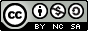 場的動量、動量守恆、與馬克斯威爾應力張量The examples of field momentum, momentum conservation, and Maxwell Stress Tensor已知電磁場帶有動量。什麼是馬克斯威爾應力張量？能量動量張量  中對空間部分的描述 。其足碼只標示1,2,3, 即空間維度。定義應力張量 The tensor of stress以面法線方向為x方向為例， , 的足碼中，前者代表力分量的方向，後者代表面的法線方向同理，對y,z 方向為面法線方向比照辦理。 , .馬克斯威爾應力張量  是對稱的。(如 )理由如下圖：取一個受力的xy平面，其對z軸的旋轉的力矩為：x方向的力矩 ，y方向的力矩 ，總力矩 其中質量約與長度三次方呈正比，轉動慣量 若  不為零，則如此得到越小尺度旋轉越快，這般不合理的結論。為滿足角動量守恆，必須有 。同理，, 以下探討斜面的受力情形。斜面  的受力為其他三面的合力。x方向之力：, , 利用三維的勾股定理 (畢氏定理)可將法向量寫成方向餘弦 其中 ，以此類推。 在x方向之力可寫成在一個面上，張量的場 (field) 亦可定義其通量，無異於向量場。下面利用Maxwell stress tensor整理出動量的守恆式Poynting向量以  表示，動量密度 每單位體積中的動量，在隨時間的變化和在空間中的出入，與其力相等。即動量守恆式：其中宏觀的看，有相仿的高斯定律 對照能量守恆式 一個半徑a之球面面上均勻分布電荷，問南半球對北半球作用總力？若把上、下半球視為點電荷的累積，計算點與點之間的作用力，將會很麻煩。下面用另一種做法，利用動量守恆式。從赤道將球切成兩塊，我們只看上半球所在的空間。Poynting 向量不隨時間改變，因此力 在  球外的面上 ()，有 , 總力 這是一個排斥力，如同同性電荷相斥，合理。相似的，可以解下一個例子。中軸沿z軸的圓柱(半徑a)表面流均勻電流 ，問西半圓柱對東半圓柱作用總力？此處類比上例的方法：在 圓柱外的面上 ()，有 , 總力 這是一個吸引力，如同同向電流相吸，合理。以上兩例是以Maxwell stress tensor能夠簡單解決的例題。